Retail Store Design and LocationJune 2022 ExaminationQ1. Citing from your own practical experience which is the factors which are important in the retail scenario for a product in a supermarket to sell? (10 Marks) Introduction The business demand and consumers assist develop effective business competitive and crowded marketplace demand by sending the cash and clients in business. Moreover, research helps to handle the behaviors, alternatives, competitors, and relationships for taking the offerings and developing the better business offerings in a competitive scenario. In addition, realistic business experiences assist in manipulating the target market via describing the business decision through developing the hybrid business models and adding the challenging business via describing the business modifications. Furthermore, the client's speakme and their surveys assist in conducting Its Half solved onlyBuy Complete from our online storehttps://nmimsassignment.com/online-buy-2/NMIMS Fully solved assignment available for session June 2022,your last date is 29th May 2022.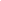 Lowest price guarantee with quality.Charges INR 299 only per assignment. For more information you can get via mail or Whats app also
Mail id is aapkieducation@gmail.comOur website www.aapkieducation.comAfter mail, we will reply you instant or maximum1 hour.Otherwise you can also contact on ourwhatsapp no 8791490301.Contact no is +91 87-55555-879Q2. How would you go about starting your own business which would be an exclusive. cake, cookies and biscuits store and ensure its success? (10 Marks) Ans 2.Introduction The food and services business is located on the top role in the modern marketplace, allowing adding the cookies business and taking care of the business demand and managing the social systems by satisfying the consumers in the business. Furthermore, the business licenses and lets in helping arrange the ideas of business and promote the enterprise changes using developing the profitable home business that women and men within the place of business quickly spoil. The Q3. Case Studya. What is Audis future strategy? What is the name of its digital platform, and how does it plan to leverage this platform? (5 Marks) Ans 3a.IntroductionBusiness mobility allows controlling the aggressive business edges. The future and business audits help add the good-sized business capability to help manage the business adaptability and flexibility for attaining the business growth. In addition, overcoming business helps future b. What has changed in the customer profiles who own Audi. How has this demographic profile changed in recent times? (5 Marks) Ans 3b.Introduction The world demand within the covid situation is converting because of economic, political, and social development changes that hook up with business transformation primarily based on demographics, societal, and climate adjustments. Moreover, the rising enterprise demand allows 